VOTRE AVIS NOUS FAIT PROGRESSERMadame, Monsieur,A l’issue de votre séjour dans notre établissement, nous vous serions très reconnaissants de remplir le questionnaire qui vous est proposé au dos de la présente lettre.Si vous le désirez, n’hésitez pas à nous faire part de vos remarques ou suggestions, nous y porterons toute notre attention.Dès que vous avez rempli ce questionnaire, vous pouvez nous le transmettre grâce aux boîtes aux lettres prévues à cet effet dans le service où vous êtes hospitalisé(e) ainsi que dans le hall d’accueil de la clinique.Vos réponses seront prises en considération par la direction et l’équipe médicale ; elles nous permettront de travailler à l’amélioration de la qualité de notre service à l’égard de nos patients.Quelques jours après votre retour à domicile, il est possible que vous soyez sollicité par mail, dans le cadre d’un dispositif national «e-Satis». Cette démarche permet de recueillir votre retour sur votre «expérience patient» et votre satisfaction concernant l’hospitalisation, l’accueil, la prise en charge, l’organisation de votre sortie, etc.En vous remerciant par avance de votre participation à ces deux enquêtes, je vous prie d’agréer, Madame, Monsieur, l’expression de nos salutations distinguées.La Directiontournez la page, SVP Merci de nous faire part de votre appréciation en cochant  la case de votre choixTrès satisfait	Plutôt satisfait	Plutôt pas satisfait	Pas du tout satisfait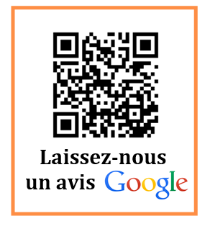 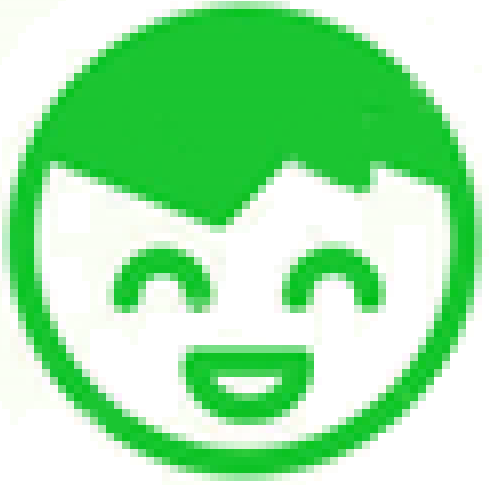 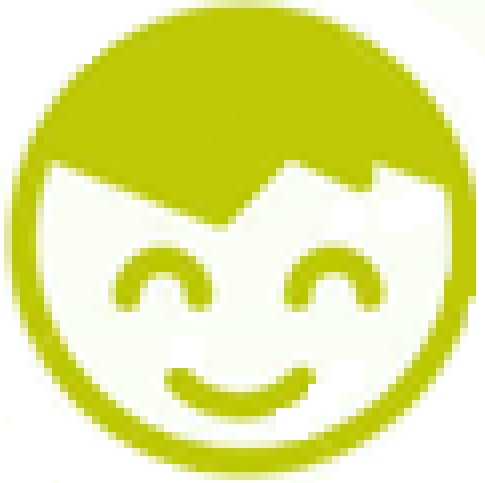 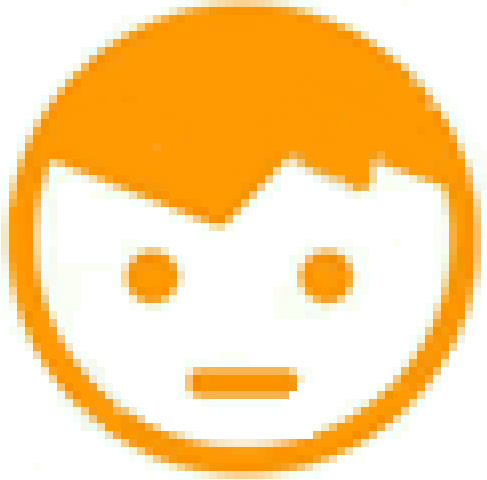 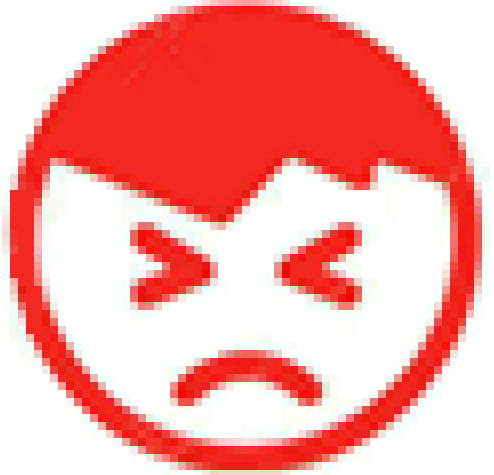 Merci de votre participationwww.ramsaygds.frLa raison de votre séjour est une prise en charge pour une hospitalisation en :  Digestive 	 Gastro entérologie 	 Gynécologie	 Urologie Ophtalmologie 	 Orthopédie 	 ORL	 Stomatologie Cardiovasculaire 	 Plastique/Esthétique 	 Imagerie	 AutreVous êtes entré en urgence : 	Oui 	Non Vous êtes :	Un homme 	Une femme Dans le service : 	Chirurgie 	Maternité 		Médecine Votre chambre était : 	Particulière 	Double 		Autre 	Nombre de nuits passées /__/__/ Précisez l’offre de chambre particulière :	Solo 		Solo+ 	Solo confort 		Autre Vous êtes : 	En activité 		Sans activité Quel est votre âge : /__/__/__/ ans		Quel est le code postal de votre domicile : /__/__/__/__/__/Facultatif, vos coordonnées :	Date de sortie : /__/__/ /__/__/ 2022Comment jugez-vous ?Comment jugez-vous ?Comment jugez-vous ?Comment jugez-vous ?Comment jugez-vous ?Notre accueilNotre accueilNotre accueilNotre accueilNotre accueilNotre accueilNotre accueilNotre accueilL’accueil téléphonique de notre établissement	L’accueil téléphonique de notre établissement	L’accueil téléphonique de notre établissement	L’accueil téléphonique de notre établissement	L’accueil téléphonique de notre établissement	La clarté des informations pour préparer votre hospitalisation	La clarté des informations pour préparer votre hospitalisation	La clarté des informations pour préparer votre hospitalisation	La clarté des informations pour préparer votre hospitalisation	La clarté des informations pour préparer votre hospitalisation	L’accueil principal de l’établissement	L’accueil principal de l’établissement	L’accueil principal de l’établissement	L’accueil principal de l’établissement	L’accueil principal de l’établissement	Le service d’admission	Le service d’admission	Le service d’admission	Le service d’admission	Le service d’admission	L’accueil lors de votre arrivée dans le service	L’accueil lors de votre arrivée dans le service	L’accueil lors de votre arrivée dans le service	L’accueil lors de votre arrivée dans le service	L’accueil lors de votre arrivée dans le service	Nos prestations hôtelièresNos prestations hôtelièresNos prestations hôtelièresNos prestations hôtelièresNos prestations hôtelièresNos prestations hôtelièresNos prestations hôtelièresNos prestations hôtelièresNos prestations hôtelièresLe confort de votre chambre	Le confort de votre chambre	Le confort de votre chambre	Le confort de votre chambre	Le calme dans le service de jour	Le calme dans le service de jour	Le calme dans le service de jour	Le calme dans le service de jour	Le calme dans le service de nuit 	(non concerné )Le calme dans le service de nuit 	(non concerné )Le calme dans le service de nuit 	(non concerné )Le calme dans le service de nuit 	(non concerné )La qualité des produits servis lors des repas/collations	(non concerné )La qualité des produits servis lors des repas/collations	(non concerné )La qualité des produits servis lors des repas/collations	(non concerné )La qualité des produits servis lors des repas/collations	(non concerné )Les quantités servies	(non concerné )Les quantités servies	(non concerné )Les quantités servies	(non concerné )Les quantités servies	(non concerné )Le respect de votre commande en cas de demande de modification	(non concerné )Le respect de votre commande en cas de demande de modification	(non concerné )Le respect de votre commande en cas de demande de modification	(non concerné )Le respect de votre commande en cas de demande de modification	(non concerné )L’amabilité et la convivialité du personnel ayant servi vos repas/collations	(non concerné )L’amabilité et la convivialité du personnel ayant servi vos repas/collations	(non concerné )L’amabilité et la convivialité du personnel ayant servi vos repas/collations	(non concerné )L’amabilité et la convivialité du personnel ayant servi vos repas/collations	(non concerné )La propreté de votre chambre au quotidien	La propreté de votre chambre au quotidien	La propreté de votre chambre au quotidien	La propreté de votre chambre au quotidien	Votre prise en chargeVotre prise en chargeVotre prise en chargeVotre prise en chargeVotre prise en chargeVotre prise en chargeVotre prise en chargeVotre prise en chargeVotre prise en chargeLa clarté des informations données par les médecins	La clarté des informations données par les médecins	La clarté des informations données par les médecins	La clarté des informations données par les médecins	Les informations reçues sur les médicaments pris pendant votre séjour	Les informations reçues sur les médicaments pris pendant votre séjour	Les informations reçues sur les médicaments pris pendant votre séjour	Les informations reçues sur les médicaments pris pendant votre séjour	La prise en compte de votre douleur	La prise en compte de votre douleur	La prise en compte de votre douleur	La prise en compte de votre douleur	L’attention de l’équipe de bloc opératoire	L’attention de l’équipe de bloc opératoire	L’attention de l’équipe de bloc opératoire	L’attention de l’équipe de bloc opératoire	L’écoute et la disponibilité de l’équipe soignante de jour	L’écoute et la disponibilité de l’équipe soignante de jour	L’écoute et la disponibilité de l’équipe soignante de jour	L’écoute et la disponibilité de l’équipe soignante de jour	L’écoute et la disponibilité de l’équipe soignante de nuit	L’écoute et la disponibilité de l’équipe soignante de nuit	L’écoute et la disponibilité de l’équipe soignante de nuit	L’écoute et la disponibilité de l’équipe soignante de nuit	La clarté des informations données par l’équipe soignante	La clarté des informations données par l’équipe soignante	La clarté des informations données par l’équipe soignante	La clarté des informations données par l’équipe soignante	L’attention réservée à vos proches	L’attention réservée à vos proches	L’attention réservée à vos proches	L’attention réservée à vos proches	La clarté des informations fournies pour votre sortie	La clarté des informations fournies pour votre sortie	La clarté des informations fournies pour votre sortie	La clarté des informations fournies pour votre sortie	Nos 4 questions ciblées pour cette année 2022Nos 4 questions ciblées pour cette année 2022Nos 4 questions ciblées pour cette année 2022Nos 4 questions ciblées pour cette année 2022Nos 4 questions ciblées pour cette année 2022Nos 4 questions ciblées pour cette année 2022Nos 4 questions ciblées pour cette année 2022Nos 4 questions ciblées pour cette année 2022L’activité de brancardage	L’activité de brancardage	L’activité de brancardage	L’activité de brancardage	Le respect de l’intimité par l’équipe soignante	Le respect de l’intimité par l’équipe soignante	Le respect de l’intimité par l’équipe soignante	Le respect de l’intimité par l’équipe soignante	Le livret d’accueil vous a-t-il été utile ? 	Le livret d’accueil vous a-t-il été utile ? 	Le livret d’accueil vous a-t-il été utile ? 	Le livret d’accueil vous a-t-il été utile ? 	OuiNonAvez-vous été informé(e) des directives anticipées ?	Avez-vous été informé(e) des directives anticipées ?	Avez-vous été informé(e) des directives anticipées ?	Avez-vous été informé(e) des directives anticipées ?	OuiNonGlobalementGlobalementGlobalementGlobalementGlobalementGlobalementGlobalementGlobalementComment jugez-vousnotre établissement ?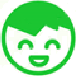 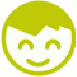 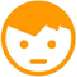 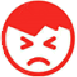 Si vous deviez recommander notre établissementà un ami/proche, quelle note donneriez-vous sur une échelle de 0 à 10 ?Si vous deviez recommander notre établissementà un ami/proche, quelle note donneriez-vous sur une échelle de 0 à 10 ?Si vous deviez recommander notre établissementà un ami/proche, quelle note donneriez-vous sur une échelle de 0 à 10 ?Si vous deviez recommander notre établissementà un ami/proche, quelle note donneriez-vous sur une échelle de 0 à 10 ?Si vous deviez recommander notre établissementà un ami/proche, quelle note donneriez-vous sur une échelle de 0 à 10 ?Si vous deviez recommander notre établissementà un ami/proche, quelle note donneriez-vous sur une échelle de 0 à 10 ?Si vous deviez recommander notre établissementà un ami/proche, quelle note donneriez-vous sur une échelle de 0 à 10 ?Comment jugez-vousnotre établissement ?/ 10Comment jugez-vousnotre établissement ?Quelle est la raison principale qui vous a conduit à mettre cette note ?Quelle est la raison principale qui vous a conduit à mettre cette note ?Quelle est la raison principale qui vous a conduit à mettre cette note ?Quelle est la raison principale qui vous a conduit à mettre cette note ?Quelle est la raison principale qui vous a conduit à mettre cette note ?Quelle est la raison principale qui vous a conduit à mettre cette note ?Quelle est la raison principale qui vous a conduit à mettre cette note ?Vous pouvez, ici, nous faire part de vos remarques ou suggestions :Vous pouvez, ici, nous faire part de vos remarques ou suggestions :Vous pouvez, ici, nous faire part de vos remarques ou suggestions :Vous pouvez, ici, nous faire part de vos remarques ou suggestions :Vous pouvez, ici, nous faire part de vos remarques ou suggestions :Vous pouvez, ici, nous faire part de vos remarques ou suggestions :Vous pouvez, ici, nous faire part de vos remarques ou suggestions :Vous pouvez, ici, nous faire part de vos remarques ou suggestions :Vous pouvez, ici, nous faire part de vos remarques ou suggestions :